FournisseurTravailleurTraitement Progrès cliniques Capacités fonctionnellesAutre soutienTransmission par le biais de Mes services
Mes services est une plateforme en ligne sécurisée où les fournisseurs peuvent télécharger des rapports; présenter des factures; envoyer des courriels aux personnes responsables des réclamations et aux conseillers en psychologie; vérifier l’état d’une facture; s’inscrire au dépôt direct; voir les relevés de dépôt direct; et mettre à jour leurs renseignements bancaires. Pour vous inscrire à Mes services, allez à la page d’inscription de Travail sécuritaire NB ou composez le 1 800 999-9775.Travail sécuritaire NB recueille des renseignements sur ce formulaire à des fins d’application de la Loi sur les accidents du travail du Nouveau-Brunswick. Il se conforme à la Loi sur le droit à l’information et la protection de la vie privée et à la Loi sur l’accès et la protection en matière de renseignements personnels sur la santé. Pour en apprendre plus sur la protection de la vie privée et des renseignements personnels sur la santé, veuillez visiter la page Web de Travail sécuritaire NB Accès à l’information et protection des renseignements personnels.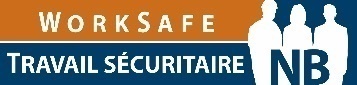 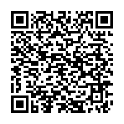 Résumé de dossier en psychologieRésumé de dossier en psychologieRésumé de dossier en psychologieDate du rapport (aaaa-mm-jj)Date du rapport (aaaa-mm-jj)Date du rapport (aaaa-mm-jj)No de réclamation Veuillez présenter ce rapport dans les dix jours ouvrables qui suivront le dernier rendez-vous. Vous pouvez le présenter rapidement et de façon sécuritaire par le biais de votre dossier Mes services.NomNomNo de fournisseur de Travail sécuritaire NB No de fournisseur de Travail sécuritaire NB Adresse postaleAdresse postaleAdresse postaleAdresse postaleVille / VillageCode postal No de téléphone (y compris l’indicatif régional)No de télécopie (y compris l’indicatif régional)Nom de famille du travailleurPrénomInitialeInitialeDate de naissanceLe travailleur travaille-t-il à l’heure actuelle?  Oui           NonS’il ne travaille pas, veuillez faire vos commentaires. S’il ne travaille pas, veuillez faire vos commentaires. S’il ne travaille pas, veuillez faire vos commentaires. S’il ne travaille pas, veuillez faire vos commentaires. Si oui,Effectue-t-il le même travail qu’il effectuait avant son accident?    Oui   Non  Effectue-t-il un travail différent? Oui   Non Veuillez expliquer.Type de travail
  À temps plein  À temps partiel  Tâches habituelles  Tâches modifiées  Heures habituelles  Heures modifiées      Type de travail
  À temps plein  À temps partiel  Tâches habituelles  Tâches modifiées  Heures habituelles  Heures modifiées      Commentaires Commentaires Le travailleur a-t-il atteint un plateau – plus de progrès psychologiques ou fonctionnels?  Oui           NonLe travailleur a-t-il été affecté à un autre service / établissement?  Oui           NonLe travailleur a-t-il été affecté à un autre service / établissement?  Oui           NonCommentaires Commentaires Date de l’évaluation initiale :      Nombre de séances :      Nombre de rendez-vous manqués / annulés :      No du bloc de traitement :        Le travailleur a terminé le bloc (maximum de huit séances sur une période de huit semaines).  Le travailleur n’est pas revenu / a mis fin au traitement.        Objectifs de traitements établis :Objectifs atteints?   Oui   NonCommentairesTraitement offert (aperçu)Traitement offert (aperçu)Approches quant au traitement données Approches quant au traitement données Réaction au traitement Aucune amélioration    Amélioration minime   Amélioration modeste    Amélioration importante   Entièrement rétabliRéaction au traitement Aucune amélioration    Amélioration minime   Amélioration modeste    Amélioration importante   Entièrement rétabliCommentairesCommentairesSymptômes actuels Traumatisme    Colère / Irritabilité    Dépression    Anxiété    Usage de substances    Isolement / Retrait social    Problèmes cognitifs      Idées suicidaires    Autres :       Symptômes actuels Traumatisme    Colère / Irritabilité    Dépression    Anxiété    Usage de substances    Isolement / Retrait social    Problèmes cognitifs      Idées suicidaires    Autres :       Symptômes actuels Traumatisme    Colère / Irritabilité    Dépression    Anxiété    Usage de substances    Isolement / Retrait social    Problèmes cognitifs      Idées suicidaires    Autres :       Symptômes actuels Traumatisme    Colère / Irritabilité    Dépression    Anxiété    Usage de substances    Isolement / Retrait social    Problèmes cognitifs      Idées suicidaires    Autres :       Commentaires sur les symptômesCommentaires sur les symptômesCommentaires sur les symptômesCommentaires sur les symptômesRisque de suicide  Aucun   Peu élevé    Moyen   Élevé  S’il y des inquiétudes pour ce qui est du suicide, veuillez décrire le plan de sécurité : Risque de suicide  Aucun   Peu élevé    Moyen   Élevé  S’il y des inquiétudes pour ce qui est du suicide, veuillez décrire le plan de sécurité : Risque de suicide  Aucun   Peu élevé    Moyen   Élevé  S’il y des inquiétudes pour ce qui est du suicide, veuillez décrire le plan de sécurité : Risque de suicide  Aucun   Peu élevé    Moyen   Élevé  S’il y des inquiétudes pour ce qui est du suicide, veuillez décrire le plan de sécurité : Obstacles actuels au traitement ou au retour au travail Traits de personnalité    Problèmes de sommeil    Blessure / Douleur physique    Pas d’emploi    Problèmes au niveau de la réclamation    Manque de soutien social     Faible motivation à retourner au travail   Problèmes au niveau de la relation entre l’employeur et les travailleurs     Méfiance envers Travail sécuritaire NB Problèmes juridiques     Faible motivation à obtenir des traitements psychologiques     Autre :       Obstacles actuels au traitement ou au retour au travail Traits de personnalité    Problèmes de sommeil    Blessure / Douleur physique    Pas d’emploi    Problèmes au niveau de la réclamation    Manque de soutien social     Faible motivation à retourner au travail   Problèmes au niveau de la relation entre l’employeur et les travailleurs     Méfiance envers Travail sécuritaire NB Problèmes juridiques     Faible motivation à obtenir des traitements psychologiques     Autre :       Obstacles actuels au traitement ou au retour au travail Traits de personnalité    Problèmes de sommeil    Blessure / Douleur physique    Pas d’emploi    Problèmes au niveau de la réclamation    Manque de soutien social     Faible motivation à retourner au travail   Problèmes au niveau de la relation entre l’employeur et les travailleurs     Méfiance envers Travail sécuritaire NB Problèmes juridiques     Faible motivation à obtenir des traitements psychologiques     Autre :       Obstacles actuels au traitement ou au retour au travail Traits de personnalité    Problèmes de sommeil    Blessure / Douleur physique    Pas d’emploi    Problèmes au niveau de la réclamation    Manque de soutien social     Faible motivation à retourner au travail   Problèmes au niveau de la relation entre l’employeur et les travailleurs     Méfiance envers Travail sécuritaire NB Problèmes juridiques     Faible motivation à obtenir des traitements psychologiques     Autre :       Commentaires sur les obstaclesCommentaires sur les obstaclesCommentaires sur les obstaclesCommentaires sur les obstaclesMédicaments actuels  Ne sais pas           Aucun changement depuis le dernier rapport         Changements indiquésIndiquez le type, la dose et la condition traitée.Médicaments actuels  Ne sais pas           Aucun changement depuis le dernier rapport         Changements indiquésIndiquez le type, la dose et la condition traitée.Médicaments actuels  Ne sais pas           Aucun changement depuis le dernier rapport         Changements indiquésIndiquez le type, la dose et la condition traitée.Médicaments actuels  Ne sais pas           Aucun changement depuis le dernier rapport         Changements indiquésIndiquez le type, la dose et la condition traitée.Tests psychométriques (Énumérez tous les tests et leurs résultats.) Date des tests (aaaa-mm-jj)      Tests psychométriques (Énumérez tous les tests et leurs résultats.) Date des tests (aaaa-mm-jj)      Tests psychométriques (Énumérez tous les tests et leurs résultats.) Date des tests (aaaa-mm-jj)      Tests psychométriques (Énumérez tous les tests et leurs résultats.) Date des tests (aaaa-mm-jj)      Mesures (IDB, IAB, TSPT, etc.)État initialÉtat au moment du congé Amélioré        Inchangé         Empiré   Amélioré        Inchangé         Empiré   Amélioré        Inchangé         Empiré   Amélioré        Inchangé         Empiré  Commentaires sur les tests psychométriquesCommentaires sur les tests psychométriquesCommentaires sur les tests psychométriquesCommentaires sur les tests psychométriquesDiagnostic du DSM mis à jour  Trouble de stress post-traumatique, 309.81     État de stress aigu, 308.3   Trouble de l’adaptation (type et code :              )    Trouble dépressif majeur (type et code :              ) Trouble lié à l’utilisation de substances (type et code :              )   Pas assez d’information pour poser un diagnostic    Aucun diagnosticDiagnostic du DSM mis à jour  Trouble de stress post-traumatique, 309.81     État de stress aigu, 308.3   Trouble de l’adaptation (type et code :              )    Trouble dépressif majeur (type et code :              ) Trouble lié à l’utilisation de substances (type et code :              )   Pas assez d’information pour poser un diagnostic    Aucun diagnosticDiagnostic du DSM mis à jour  Trouble de stress post-traumatique, 309.81     État de stress aigu, 308.3   Trouble de l’adaptation (type et code :              )    Trouble dépressif majeur (type et code :              ) Trouble lié à l’utilisation de substances (type et code :              )   Pas assez d’information pour poser un diagnostic    Aucun diagnosticDiagnostic du DSM mis à jour  Trouble de stress post-traumatique, 309.81     État de stress aigu, 308.3   Trouble de l’adaptation (type et code :              )    Trouble dépressif majeur (type et code :              ) Trouble lié à l’utilisation de substances (type et code :              )   Pas assez d’information pour poser un diagnostic    Aucun diagnosticCommentaires sur le changement quant au diagnostic (réglé, amélioré, inchangé, empiré)Commentaires sur le changement quant au diagnostic (réglé, amélioré, inchangé, empiré)Commentaires sur le changement quant au diagnostic (réglé, amélioré, inchangé, empiré)Commentaires sur le changement quant au diagnostic (réglé, amélioré, inchangé, empiré)  La condition psychologique du travailleur ne limite pas sa capacité de travailler (peut retourner au travail sans mesure d’adaptation).  La condition psychologique du travailleur limite sa capacité de travailler (peut retourner au travail avec des mesures d’adaptation).  La condition psychologique du travailleur ne limite pas sa capacité de travailler (peut retourner au travail sans mesure d’adaptation).  La condition psychologique du travailleur limite sa capacité de travailler (peut retourner au travail avec des mesures d’adaptation).Symptômes exigeant des mesures d’adaptationCommentairesMesures d’adaptation recommandées
(Cochez toutes les cases qui s’appliquent.) Certaines tâchesVeuillez décrire.

     Commentaires Certaines tâchesVeuillez décrire.

     Commentaires Certaines tâchesVeuillez décrire.

     Commentaires Certaines tâchesVeuillez décrire.

     Commentaires  Certains endroits au travailVeuillez décrire. Commentaires  Certains endroits au travailVeuillez décrire. Commentaires  Certains endroits au travailVeuillez décrire. Commentaires  Certains endroits au travailVeuillez décrire. Commentaires Certaines conditions ambiantes Veuillez décrire. Commentaires Certaines conditions ambiantes Veuillez décrire. Commentaires Certaines conditions ambiantes Veuillez décrire. Commentaires Certaines conditions ambiantes Veuillez décrire. Commentaires  Certaines heures de travailVeuillez décrire. Commentaires  Certaines heures de travailVeuillez décrire. Commentaires  Certaines heures de travailVeuillez décrire. Commentaires  Certaines heures de travailVeuillez décrire. Commentaires  Certaines populationsVeuillez décrire. Commentaires  Certaines populationsVeuillez décrire. Commentaires  Certaines populationsVeuillez décrire. Commentaires  Certaines populationsVeuillez décrire. Commentaires  Capacité de travailler de façon autonomeVeuillez décrire. Commentaires  Capacité de travailler de façon autonomeVeuillez décrire. Commentaires  Capacité de travailler de façon autonomeVeuillez décrire. Commentaires  Capacité de travailler de façon autonomeVeuillez décrire. Commentaires  Responsabilités de supervisionVeuillez décrire. Commentaires  Responsabilités de supervisionVeuillez décrire. Commentaires  Responsabilités de supervisionVeuillez décrire. Commentaires  Responsabilités de supervisionVeuillez décrire. Commentaires  Prise de décision critiqueVeuillez décrire. Commentaires  Prise de décision critiqueVeuillez décrire. Commentaires  Prise de décision critiqueVeuillez décrire. Commentaires  Prise de décision critiqueVeuillez décrire. Commentaires  Travaux où il y a un risque pour la sécurité Veuillez décrire. Commentaires  Travaux où il y a un risque pour la sécurité Veuillez décrire. Commentaires  Travaux où il y a un risque pour la sécurité Veuillez décrire. Commentaires  Travaux où il y a un risque pour la sécurité Veuillez décrire. Commentaires  AutreVeuillez décrire.  Commentaires  AutreVeuillez décrire.  Commentaires  AutreVeuillez décrire.  Commentaires  AutreVeuillez décrire.  CommentairesDurée prévue des mesures d’adaptationVeuillez décrire. CommentairesDurée prévue des mesures d’adaptationVeuillez décrire. CommentairesRecommandez-vous des traitements de suivi? (Cochez toutes les cases qui s’appliquent.) Traitement psychologique individuel axé sur le traumatisme Ergothérapie  Services de consommation / d’abus de substances  Examen psychiatrique / Examen des médicaments psychotropes Examen médical Autre :        Aucun traitementCommentaires Aimeriez-vous qu’un conseiller en psychologie ou un gestionnaire de cas de Travail sécuritaire NB communique avec vous?       Conseiller en psychologie      Gestionnaire de casSignature (pas nécessaire si vous présentez le rapport par le biais de Mes servicesDate (aaaa-mm-jj)Demandes de renseignements
Sans frais 1 800 999-9775
Lundi au vendredi, 8 h 00 à 16 h 30Télécopieur
Sans frais 1 888 629-4722Adresse postaleTravail sécuritaire NB
1, rue Portland 160
Case postaleSaint John NB  E2L 3X9